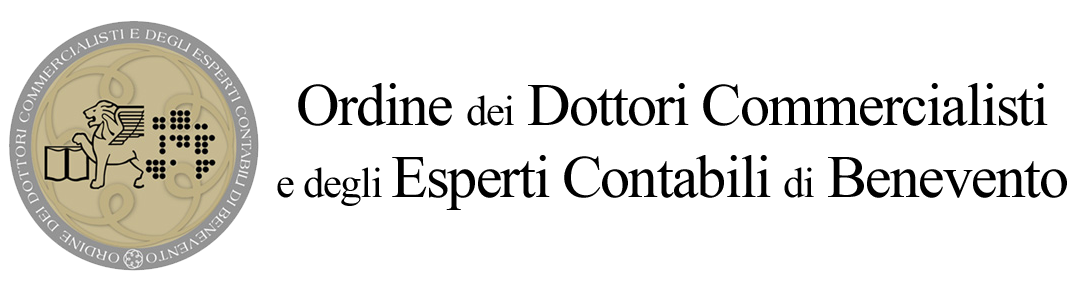 RICHIESTA DI ADESIONECommissioni di Studio dell’OrdineDa restituire, via PEC, all’Ufficio di Segreteria dell’Ordine, entro il 30 aprile 2022[scrivere in stampatello]Il / La sottoscritto /a  ________________________________________________________________manifesta la propria preferenza a partecipare alle seguenti Commissioni di Studio dell’Ordine, secondo la priorità indicata:______________________________________________________________________________________________________________________________________________________________________________________________________________________________________________________________________________indica le precedenti più significative esperienze maturate nelle materie oggetto dell’attività delle tre Commissioni di Studio prescelte :________________________________________________________________________________________________________________________________________________________________________________________________________________________________________________________________________________________________________________________________________________________________________________________________________________________________________________________________________________________________________________________________________________________________________________________________________________________________________________________________________________________________________________________________________________________________________________________________________________________________________________________________________________________________________________________________________________________________________  Data e firma leggibile  ________________________________________